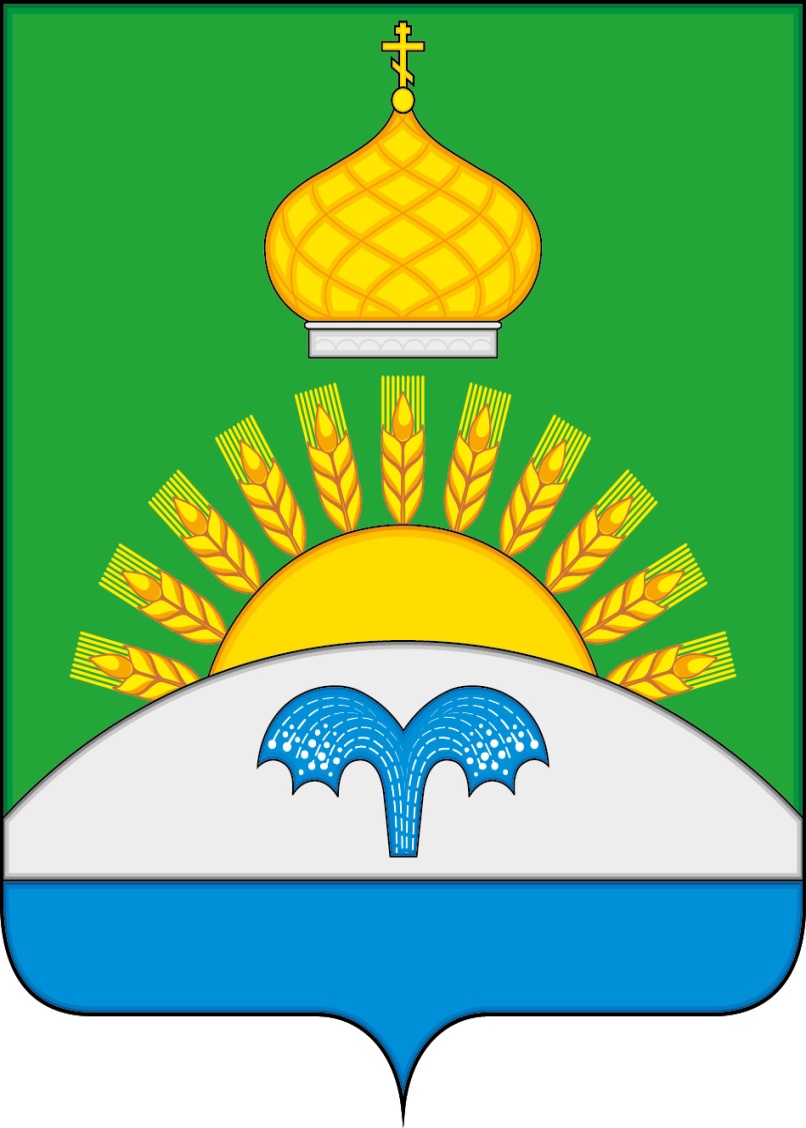 АДМИНИСТРАЦИЯСУХОДОНЕЦКОГО СЕЛЬСКОГО  ПОСЕЛЕНИЯБОГУЧАРСКОГО МУНИЦИПАЛЬНОГО РАЙОНАВОРОНЕЖСКОЙ ОБЛАСТИПОСТАНОВЛЕНИЕот «10» марта 2020 года № 6                                    с. Сухой ДонецО содействии  избирательным комиссиям в подготовке проведения общероссийскогоголосования по вопросу одобрения изменений в Конституцию Российской Федерациив Суходонецком сельском поселенииБогучарского муниципального районаВоронежской областиВ целях оказания содействия  избирательным комиссиям в подготовке проведения общероссийского голосования  по вопросу  одобрения изменений в Конституцию Российской Федерации, а также в материально – техническом обеспечении подготовки его проведения (включая предоставление избирательным комиссиям на безвозмездной основе необходимых помещений, транспортных средств, средств связи, технического оборудования), в соответствии с Федеральными законами: от 06.10.2003 № 131 – ФЗ «Об общих  принципах организации местного самоуправления в Российской Федерации», от 12.06.2002 № 67 – ФЗ «Об основных гарантиях избирательных прав и права граждан на участие в референдуме Российской Федерации»,  распоряжением Президента Российской Федерации от 14.02.2020 № 32 – рп, администрация  Суходонецкого сельского поселения п о с т а н о в л я е т:1.Создать рабочую группу по оказанию содействия  избирательным комиссиям в подготовке проведения общероссийского голосования по вопросу одобрения  изменений в Конституцию Российской Федерации в Суходонецкого сельском поселении Богучарского муниципального района Воронежской области в составе согласно приложению № 1.2. Администрации Суходонецкого сельского поселения в установленном порядке обеспечить:2.1. Представление сведений об избирателях в избирательные комиссии для составления и уточнения списков избирателей.2.2. Предоставление избирательным комиссиям на безвозмездной основе помещений для работы избирательных комиссий и голосования, хранения избирательной документации, а также выделение технологического оборудования.2.3. Выделение специально оборудованных мест для размещения  печатных информационных материалов.2.4. Наличие государственной атрибутики (герб, флаг) Российской Федерации и Воронежской области на избирательных участках.2.4. Предоставление соответствующим комиссиям транспортных средств с числом посадочных мест, необходимых для обеспечения равной возможности прибытия к месту голосования не менее чем 2 членам комиссий с правом совещательного голоса и наблюдателям, выезжающим совместно с членами участковой избирательной комиссии с правом решающего голоса для проведения голосования (при проведении голосования вне помещения для голосования)3. Утвердить перечень мероприятий по информированию населения о проведении общероссийского голосования по вопросу одобрения изменений в Конституцию Российской Федерации в Суходонецком сельском поселении Богучарского муниципального района Воронежской области согласно приложению № 2.4. Постановление администрации Суходонецкого сельского поселения от  «23» июля 2018  № 29« О содействии избирательным комиссиям в организации подготовки и проведения выборов губернатора Воронежской области» признать утратившим силу.5. Контроль за исполнением настоящего постановления оставляю за собой.Глава Суходонецкогосельского поселения                                                              Н.Д.ГридневаПриложение № 1к постановлению администрации Суходонецкого сельского поселенияот  «10» марта 2020 года № 6Состав рабочей  группы по оказанию содействия  избирательным комиссиям в подготовке проведения общероссийского голосования по вопросу одобрения  изменений в Конституцию Российской Федерации в Суходонецком сельском поселении Богучарского муниципального района Воронежской областиПриложение № 2к постановлению администрации Подколодновского сельского поселенияот «10» марта 2020 года № 6Перечень мероприятийпо информированию населения о проведении общероссийского голосования по вопросу одобрения изменений в Конституцию Российской Федерации в Суходонецком сельском поселении Богучарского муниципального района Воронежской области№/пФамилия, имя,отчествоЗанимаемаядолжность1.Гриднева Нина ДмитриевнаГлава Суходонецкого сельского поселения,  председатель рабочей  группы   2.       Сапрычева Татьяна Федоровнадепутат Совета народных депутатов Суходонецкого сельского поселения, заместитель председателя рабочей группы;   3.Подлипаева Татьяна АнатольевнаВедущий специалистадминистрацииСуходонецкогосельского поселения, секретарь рабочей  группы   4.       Пешикова Наталья ВасильевнаПредседатель ТОС «Белая Горка» села Белая Горка 1-я, член рабочей  группы5.Подлипаева Наталья Павловнадепутат Совета народных депутатов Суходонецкого сельского поселения, член рабочей  группы№ п.п.Наименование мероприятий ОтветственныйДата1.Проведение организационных и информационно – разъяснительных мероприятий: семинары, заседания «круглых столов»Глава Суходонецкого сельского поселения  Н.Д.ГридневаМарт – апрель 2020 года2.Проведение мероприятий по повышению правовой культуры с избирателями разных возрастных групп по вопросам электоральной активности с привлечением специалистов учреждений культуры, образованияГлава Суходонецкого сельского поселения Н.Д.ГридневаМарт – апрель 2020 года3.Организация работы «горячей линии» телефонной связи с избирателямиВедущий специалист администрации Суходонецкого сельского поселения Т.А. ПодлипаеваМарт – апрель 2020 года4. Информирование  населения, индивидуальных предпринимателей, работников предприятий и организаций об изменениях в статьи Конституции РФСтарший инспектор администрации Суходонецкого сельского поселения В.И.ЛыковаМарт – апрель 2020 годаИнформирование населения через районную газету «Сельская новь» о планируемых изменениях в статьи Конституции РФ Глава Суходонецкого сельского поселения Н.Д.ГридневаМарт – апрель 2020 годаДоведение информации до избирателей через ТОСы о планируемых изменениях в Конституцию Российской ФедерацииВедущий специалист администрации Суходонецкого сельского поселения Т.А. ПодлипаеваМарт – апрель 2020 года